BERTHING APPLICATION This form should be submitted to Onslow Marine Support Base Pty Ltd by email ops@omsb.com.au as early as possible to enable confirmation of berth availability. Ship’s Agents are requested to advise ship Masters that a “48 Hour Notice of Arrival” is also required to be provided to ops@omsb.com.au to ensure the accuracy of the information required. Application for Berthing and Clearance In consideration of you granting clearance for the above vessel to berth at the Port of Onslow, Beadon Creek, we hereby agree to comply with the terms of the standard User Terms and Conditions (Conditions), available at www.omsb.com.au and as may be amended from time to time, including (but not limited to) payment of all Fees in accordance with the Conditions. Signed by the shipping agent for and on behalf of the Master / owners of the vessel: Please note: All items marked with an asterisk (*) must be completed in order for this application to be considered as validly submitted Vessel Information Vessel Information Vessel Information Vessel Name*: Vessel Name*: Vessel Name*: IMO: GRT*: LOA*: Port of Registry*: BEAM: Bow to Bridge: Visit Information Visit Information Visit Information Ship Category*: Ship Category*: Ship Category*: Reason for Visit*: Reason for Visit*: Reason for Visit*: Vessel Agent*: Vessel Agent*: Vessel Agent*: PO Number (if any): Contact Name*: Contact Name*: Email*: Phone*: Phone*: Arrival Details Arrival Details Arrival Details Preferred Berth No (if any): Preferred Berth No (if any): Preferred Berth No (if any): Day*: Date*: Time*: Pilot Required (circle one)*:	YES	NO (Please attach confirmation of PEC) Pilot Required (circle one)*:	YES	NO (Please attach confirmation of PEC) Pilot Required (circle one)*:	YES	NO (Please attach confirmation of PEC) Load and/or Unload?*: Load and/or Unload?*: Load and/or Unload?*: Draft (Fore/Aft)*: Draft (Fore/Aft)*: Draft (Fore/Aft)*: Departure Details: Departure Details: Departure Details: Expected Time Alongside (Days where 1day, Hours where <24 hours)*: Expected Time Alongside (Days where 1day, Hours where <24 hours)*: Expected Time Alongside (Days where 1day, Hours where <24 hours)*: Pilot Required (circle one)*:	YES	NO (Please attach confirmation of PEC) Pilot Required (circle one)*:	YES	NO (Please attach confirmation of PEC) Pilot Required (circle one)*:	YES	NO (Please attach confirmation of PEC) Draft (Fore/Aft)*: Draft (Fore/Aft)*: Draft (Fore/Aft)*: Cargo Information Cargo Information Cargo Information Cargo Information Cargo Information Cargo Information Ancillary Service Provider (Stevedore)*: Ancillary Service Provider (Stevedore)*: Ancillary Service Provider (Stevedore)*: Ancillary Service Provider (Stevedore)*: Ancillary Service Provider (Stevedore)*: Ancillary Service Provider (Stevedore)*: Load Load Load Load Load Load Cargo Type(s)*: Cargo Type(s)*: Cargo Type(s)*: Cargo Type(s)*: Cargo Type(s)*: Cargo Type(s)*: Any Dangerous Goods?*: Any Dangerous Goods?*: Any Dangerous Goods?*: Any Dangerous Goods?*: Any Dangerous Goods?*: Any Dangerous Goods?*: Discharge Discharge Discharge Discharge Discharge Discharge Type(s)*: Type(s)*: Type(s)*: Type(s)*: Type(s)*: Type(s)*: Any Dangerous Goods?*: Any Dangerous Goods?*: Any Dangerous Goods?*: Any Dangerous Goods?*: Any Dangerous Goods?*: Any Dangerous Goods?*: Security Information: Security Information: Security Information: Security Information: Security Information: Security Information: Last Port: Last Port: Last Port: Last Port: Last Port: Last Port: Next Port: Next Port: Next Port: Next Port: Next Port: Next Port: Vessel’s previous names if any: Vessel’s previous names if any: Vessel’s previous names if any: Vessel’s previous names if any: Vessel’s previous names if any: Vessel’s previous names if any: Port Services: Port Services: Port Services: Port Services: Port Services: Port Services: Bunkering 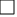 Gangways? Cranes? Fuel? Water? N/A Shipping Agency: Date: Agency Representative*: Signature: 